Β3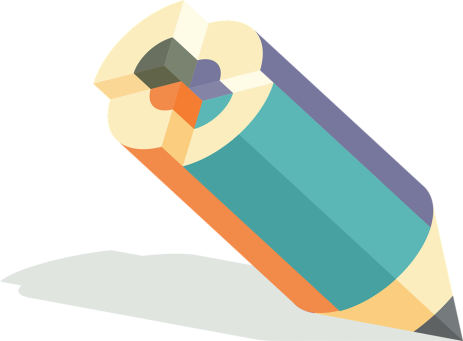 ΩΡΕΣ/ΗΜΕΡΕΣΔΕΥΤΕΡΑΤΡΙΤΗΤΕΤΑΡΤΗΠΕΜΠΤΗΠΑΡΑΣΚΕΥΗ1ΧημείαΑρχαίαΙλιάδαΓυμναστική/Αγγλικά Γεωγραφία2ΙστορίαΓαλλικά/ΓερμανικάΓεωγραφίαΦυσικήΤεχνολογία/Πληροφορική3Γαλλικά/ΓερμανικάΘρησκευτικάΚείμεναΑγγλικά/ΓυμναστικήΚείμενα4ΑρχαίαΠληροφορική/ΤεχνολογίαΓυμναστική/ΑγγλικάΘρησκευτικάΙλιάδα5ΜαθηματικάΓλώσσαΑγγλικά/ΓυμναστικήΜαθηματικάΧημεία6ΓλώσσαΜαθηματικάΜαθηματικάΜουσικήΙστορία7Φυσική ----